Муниципальное казенное общеобразовательное учреждение«Элисенваарская средняя общеобразовательная школа»(МКОУ «Элисенваарская СОШ»)186720 Республика Карелия, Лахденпохский р-н, п. Элисенваара, ул. Школьная, д.7,тел/факс (814)50 33-651, elis-ch-37@yandex.ruХод урока:I. Изучение нового материала. (15 мин)Внимательно ознакомьтесь с учебными материалами на новую тему «Химия 8 класс (Урок№27 - Расположение электронов по энергетическим уровням.)» https://www.youtube.com/watch?v=elHuNccojNQ. (При отсутствии сети «Интернет» читаем п. 53 в учебнике «Химия»).Коротко о главном:Число электронов N на данном энергетическом уровне определяется формулой N=2n2, где n – главное квантовое число.Согласно этой формуле:на первом энергетическом уровне (n=1) могут находиться два электрона (N=2 ∙ 12 = 2),на втором (n=2) – восемь электронов (N=2 ∙ 22 = 8),на третьем (n=3) – восемнадцать электронов (N=2 ∙ 32 = 18) и т.д.Квантовые числа – энергетические параметры, определяющие состояние электрона и тип атомной орбитали, на которой он находится.Орбитали с квантовым числом l=0 называются s-орбиталями;Орбитали с квантовым числом l=1 называются p-орбиталями (3 типа);Орбитали с квантовым числом l=2 называются d-орбиталями (5 типов);Орбитали с квантовым числом l=3 называются f-орбиталями (7 типов);Электронные орбитали имеют разную форму. В атоме водорода орбиталь единственного электрона имеет форму шара. Это \(s\)-орбиталь.  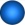  Если l=1 (p-орбиталь) то электронное облако имеет форму гантели. 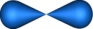 d- и f-орбитали имеют более сложную форму.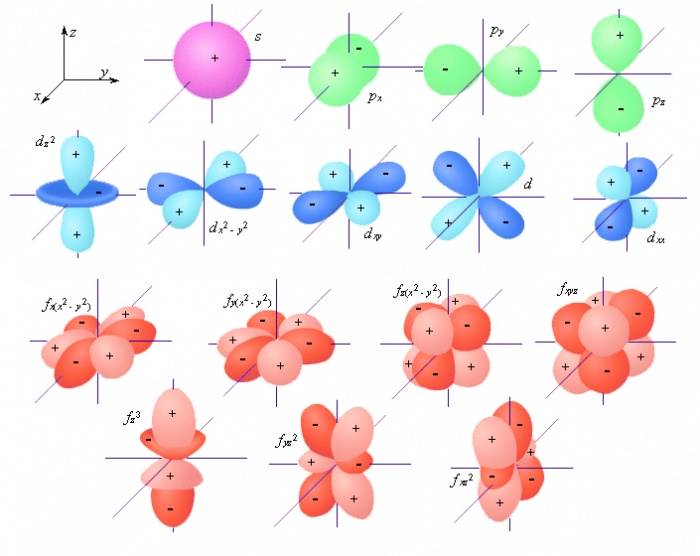 II. Закрепление пройденного материала. (15 мин). Задание 1. Тестовая работа.1. В атоме кремния число электронов на внешнем уровне равно:1) 6                    	2) 4                 	3) 2              	4) 52. Заряд ядра атома хлора равен 1) +35      		2) +18       		3) +17     		4) +73. Семь электронов на внешнем уровне в атоме 1) Кислорода    	2) фосфора    	3) хлора     		4) калия4. Схема распределения электронов по уровням 2,8,6 соответствует атому1)серы    		2) фосфора    	3) кальция      	4) кислорода5. В атоме азота распределение электронов по электронным уровням соответствует ряду чисел1) 2,8,5     		2)2,6      		3) 2,5        		4) 2,8,76. Электронная формула внешнего электронного уровня 2 s2 2p3   соответствует атому1) углерода      	2) лития     		3) азота      		4) кислорода7. Электронная формула внешнего энергетического уровня серы1) 3s2 3p 4		2) 2s2 2p 4		3)2s2 2p6		4)3s2 3p6  8. Химический знак элемента, электронная формула которого 1s2 2s2 2p6 3s2 3p3   1) S			2) P			3) N			4) F	Задание 2. На стр. 188 выполнить задание №1. Класс8Адрес для отправки выполненного задания+79214580631 личным сообщением https://vk.com/anna_dashkevichПредмет ХимияАдрес для отправки выполненного задания+79214580631 личным сообщением https://vk.com/anna_dashkevichУчительСолохина А.П.Время консультаций14.00 ч – 17.00 ч. /+79214580631Дата проведения урока 28.04.2020г (по расписанию)Срок сдачи на проверку/срок изучения28.04 до 19:00 отправить фотографию (сообщение)Тема урока«Расположение электронов по энергетическим уровням»Срок сдачи на проверку/срок изучения28.04 до 19:00 отправить фотографию (сообщение)